Муниципальное бюджетное дошкольное образовательное учреждение«Детский сад №37»«Листопад». Конспект занятия по аппликации нетрадиционным способом (обрывание бумаги) в средней группеПодготовилапедагог МБДОУ №37Юмаева Рушания Саитовна.Менделеево2018 г.Цель: Расширять знания детей о разновидностях деревьев; познакомить с отличительными признаками окраски берёзы, клёна. Развивать творческие способности детей, используя нетрадиционный способ аппликации - обрывание бумаги. Воспитывать эстетические чувства радости, любви к природе родного края. Приучать воспитанников к аккуратности и дисциплине, наводить порядок на своём рабочем месте.Предварительная работа: экскурсия в осенний парк, просмотр иллюстраций на тему: «Осень», рисование на тему «Листопад»,разучивание стихотворения.Оборудование: цветная бумага, картон, клей – карандаш, шаблоны с кленовыми листьями, салфетки.Ход занятия:Раздаётся стук в дверь и входит прекрасная Осень, у которой на голове венок из различных листьев. Дети приветствуют Осень.- Здравствуйте, ребята! Вы узнали меня? Я долго до вас добиралась, сильный ветер не пускал меня к вам, срывал с меня разноцветные листочки!- Как меня зовут? (ответы детей)- Воспитатель:- Осень, Илюша приготовил для тебя стихотворение, послушай, пожалуйста!Стихотворение “Листопад” Н. ЕгоровЛистопад! Листопад! Лес осенний конопат.Налетели конопушки, стали рыжими опушки.Ветер мимо пролетал, ветер лесу прошептал:- Ты не жалуйся врачу, конопатых я лечу.Все рыжинки оборву, побросаю их в траву!- Осень:- Спасибо, ребята, за красивое стихотворение!.- Воспитатель:- Дети, вы догадались, о каком времени года говорится в этом стихотворении?- Воспитатель:- Какого цвета ещё бывают листья?-Верно, желтые, красные, оранжевые и бордовые.- Воспитатель:- Дети, что –то Осень у нас в гостях загрустила, давайте её порадуем, и сделаем ей из бумаги на память разноцветные кленовые листочки!- Ребята, у вас на столах, есть шаблоны с кленовыми листочками.- Вам необходимо рвать цветную бумагу на мелкие кусочки и приклеивать.- Следите, чтобы ваши работы были аккуратными.- После занятия мы сделаем выставку, и Осень выберет самые лучшие работы.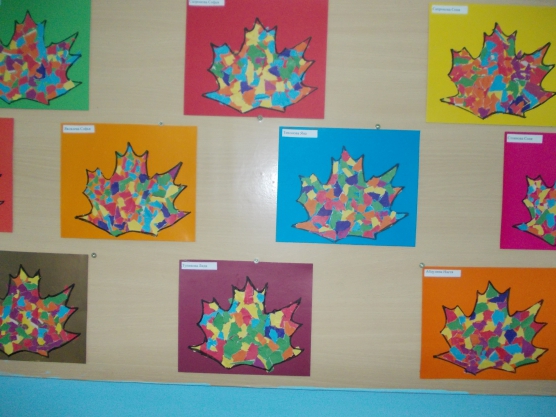 - Воспитатель:- Осень, красивые работы получились у ребят?-Воспитатель:- Молодцы, красивые работы вы сделали!Итог:- Что такое листопад?- Какого цвета листья бывают поздней осенью?- Каким способом вы делали аппликацию?- Кто был у нас в гостях?- Молодцы, спасибо!